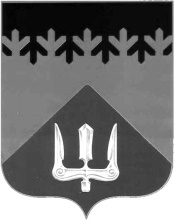 СОВЕТ ДЕПУТАТОВВОЛХОВСКОГО МУНИЦИПАЛЬНОГО РАЙОНА ЛЕНИНГРАДСКОЙ ОБЛАСТИРЕШЕНИЕот 29  июня  2022 года                                                                                        №  34В целях регулирования вопросов оплаты труда лиц, замещающих должности, не являющиеся должностями муниципальной службы органов местного самоуправления Волховского муниципального района, решением Совета депутатов Волховского муниципального района от 27 декабря 2021 года № 59 «О районном бюджете Волховского муниципального района Ленинградской области на 2022 год и плановый период 2023-2024 годов», Совет депутатов Волховского муниципального района Ленинградской областирешил:1. Установить с 1 сентября 2022 года размеры должностных окладов лиц, замещающих должности, не являющиеся должностями муниципальной службы в Волховском муниципальном районе Ленинградской области, согласно Приложению к настоящему решению.2. Признать утратившим силу решение Совета депутатов Волховского муниципального района Ленинградской области от 24 декабря 2020 года № 75 «Об установлении размеров должностных окладов лиц, замещающих должности, не являющиеся должностями муниципальной службы, в органах местного самоуправления Волховского муниципального района Ленинградской области» с 1 сентября 2022 года;	3. Настоящее решение вступает в силу со дня его принятия.4. Контроль за исполнением настоящего решения возложить на постоянные депутатские комиссии по бюджету и налогам, по вопросам местного самоуправления, законности, правопорядка и депутатской этики.Глава Волховского муниципального районаЛенинградской области                                                                         А.А. НалетовУтвержденорешением Совета депутатовВолховского муниципального районаЛенинградской областиот 29 июня 2022 года № 34ПриложениеДолжностные оклады лиц, замещающих должности, не являющиеся должностями муниципальной службы в Волховском муниципальном районеЛенинградской области, с 1 сентября 2022 годаОб установлении размеров должностных окладов лиц, замещающих должности, не являющиеся должностями муниципальной службы в Волховском муниципальном районе Ленинградской области№п/пНаименование должностиРазмер должностного оклада(руб.)1231Начальник службы 295512Специалист 267953Юрисконсульт 265964Ведущий инспектор 265965Бухгалтер 267956Делопроизводитель265967Консультант26596